SAPASMA SISTEMA DE AGUA POTABLE, ALCANTARILLADO Y SANEAMIENTOMUNICIPIO SAN MIGUEL EL ALTO, JALISCO.ADMINISTRACION 2021-2024NUMEROCARACTERISTICAS MARCA / MODELONO. DE SERIE NO. DE PLACAS FOTOGRAFIA01HONDA GL 150 CARGO 149CC.STD 20143H1KA4178ED101991K8DXG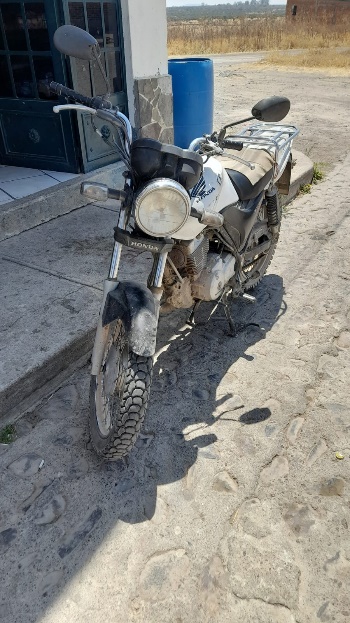 02NISSAN NP300 PICK UP STD. 20143NN6DD21T7EK082008JT44489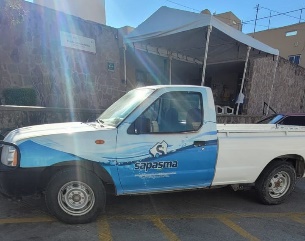 03NISSAN NP300 PICK UR DOBLE CABINA STD.20163N6AD33C3GK875007JU94151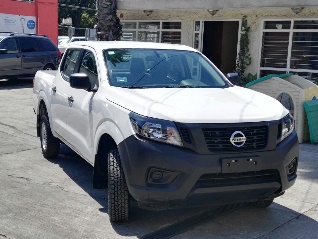 04NISSAN NP300 CHASIS CABINA 20173N6AD35A0HK852037JV14432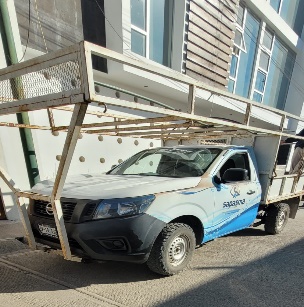 05NISSAN NP300 CHASIS CABINA 20173N6AD35A9HK852084JV14433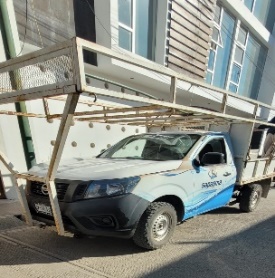 06NISSAN NP300 CHASIS CABINA 20183N6AD35C3JK868417JV67959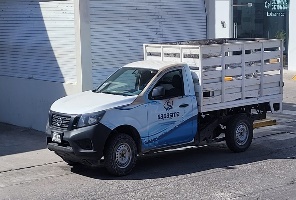 07HONDA MOTO CRUISING SCOOTER 124 CC2017LWBJF5494H1302458MXY1Z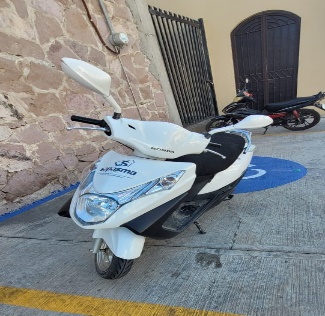 08MOTO HONDA 20083HIHA02848D200886XWX43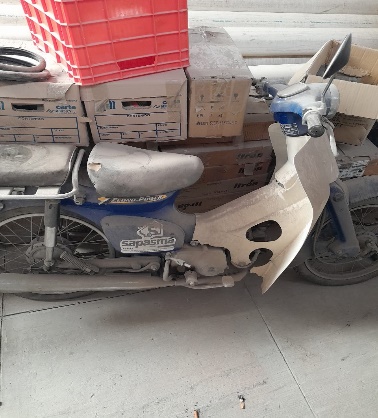 09PIPA KENWORTH3BKHHM7X4CF379943JS65447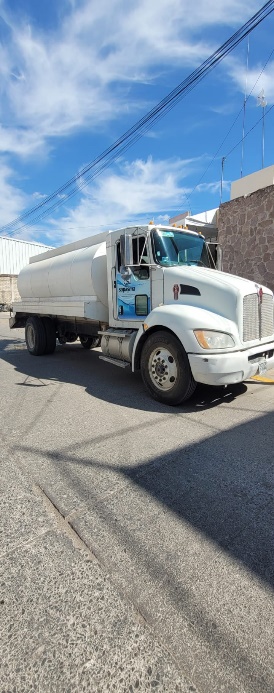 10MOTO HONDA2019 CARGO 3H1KA4179KD607891ZCK4D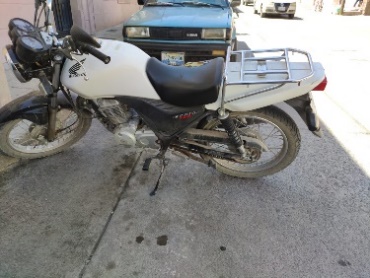 11MOTO HONDA 2016 3H1KA4172GD305463KCJ9A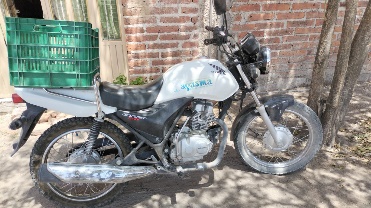 12MOTO HONDA 2019 CARGO 3H1KA4172KD601261ZCK2D